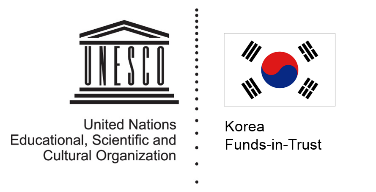 Memahami Sejarah Bersama:Sebuah Paket Pengajaran untuk Asia TenggaraUnit 1: Masyarakat dan TempatIni adalah terjemahan tidak resmi. Silahkan merujuk ke versi bahasa Inggris jika verifikasi diperlukan.Diterbitkan tahun 2019 oleh United Nations Educational, Scientific, and Cultural Organization
7, place de Fontenoy, 75352 Paris 07 SP, FrancedanUNESCO Bangkok Office© UNESCO 2019Publikasi ini tersedia melalui Open Access berdasarkan lisensi Attribution-ShareAlike 3.0 IGO (CC-BY-SA 3.0 IGO) (http://creativecommons.org/licenses/by-sa/3.0/igo/). Dengan menggunakan isi dari publikasi ini, pengguna bersedia untuk mematuhi ketentuan penggunaan UNESCO Open Access Repository (http://www.unesco.org/open-access/terms-use-ccbysa-en).Tujuan penggunaan dan penyajian materi dalam publikasi ini tidak mewakili pendapat pihak mana pun dari UNESCO baik berkenaan dengan status hukum negara, wilayah, kota atau daerah, maupun pihak berwenang manapun, atau pun mengenai penentuan batas-batasnya wilayah atau perbatasan. Gagasan dan pendapat yang diungkapkan dalam publikasi ini adalah miliki para penulis; yang belum tentu mewakili pendapat UNESCO dan tidak mengikat Organisasi tersebut. Koordinator Proyek: Montakarn Suvanatap 
Koordinator Produksi: Sirisak Chaiyasook 
Desain Grafis: Umapron Tang-On TH/C3-/1612/CLT/19/033-U1 Daftar IsiPendahuluan . . . . . . . . . . . . . . . . . . . . . . . . . . . . . . . . . . . . . . . . . . . . . . . . . . . . . . . . . . . . . . .07 Tinjauan Unit . . . . . . . . . . . . . . . . . . . . . . . . . . . . . . . . . . . . . . . . . . . . . . . . . . . . . . . . . . . . . . . 08 Dasar Pemikiran . . . . . . . . . . . . . . . . . . . . . . . . . . . . . . . . . . . . . . . . . . . . . . . . . . . . . . . . . . . .. 11 Tujuan Pembelajaran . . . . . . . . . . . . . . . . . . . . . . . . . . . . . . . . . . . . . . . . . . . . . . . . . . . . . . . . 11 Uraian Terpadu . . . . . . . . . . . . . . . . . . . . . . . . . . . . . . . . . . . . . . . . . . . . . . . . . . . . . . . . . . . . . 13 Referensi yang Disarankan . . . . . . . . . . . . . . . . . . . . . . . . . . . . . . . . . . . . . . . . . . . . . . . . . . . . 19Pelajaran 1 Sistem dataran banjir dan sistem sungai: Kasus Irrawaddy dan 
Kerajaan Bagan  .  .  .  .  .  .  .  .  .  .  .  .  .  .  .  .  .  .  .  .  .  .  .  .  .  .  .  .  .  .  .  .  .  .  .  .  .  .  .20 
Sumber dan Lembar Kerja . . . . . . . . . . . . . . . . . . . . . . . . . . . . . . . . . . . . . . . . . . . . . . . . . . 28 Daftar Istilah . . . . . . . . . . . . . . . . . . . . . . . . . . . . . . . . . . . . . . . . . . . . . . . . . . . . . . . . . . . . . 28 Sumber 1: Gambar dataran tinggi, dataran rendah dan daerah pesisir . . . . . . . . . . . . . . . . 29 Sumber 2: Gambar masyarakat di dataran rendah  . . . . . . . . . . . . . . . . . . . . . . . . . . . . . . . 31 Sumber 3: Peta Asia Tenggara Zaman Kuno (Kerajaan-Kerajaan Klasik dari abad ke sembilan hingga abad keempat belas) . . . . . . . . . . . . . . . . . . . . . . . . . . . . . . . . . . . . . . . . . 33 Sumber 4: Peta Asia Tenggara Zaman Modern. . . . . . . . . . . . . . . . . . . . . . . . . . . . . . . . . .. 34 Sumber 5: Sistem irigasi zaman kuno. . . . . . . . . . . . . . . . . . . . . . . . . . . . . . . . . . . . . . . . . ..35 Sumber 6: Prasasti di Bagan dan Sukhothai . . . . . . . . . . . . . . . . . . . . . . . . . . . . . . . . . . . . .36 Lembar Kerja 1: Exit Pass . . . . . . . . . . . . . . . . . . . . . . . . . . . . . . . . . . . . . . . . . . . . . . . . . . .38 Pelajaran 2 Cara hidup dan pertanian sawah lahan basah di dataran rendah.  .  .  .  .  .  .  . 39 Sumber dan Lembar Kerja . . . . . . . . . . . . . . . . . . . . . . . . . . . . . . . . . . . . . . . . . . . . . . . . . . .46 Daftar Istilah . . . . . . . . . . . . . . . . . . . . . . . . . . . . . . . . . . . . . . . . . . . . . . . . . . . . . . . . . . . . .. 46 Sumber 1: Video . . . . . . . . . . . . . . . . . . . . . . . . . . . . . . . . . . . . . . . . . . . . . . . . . . . . . . . . . . 47 Sumber 2: Gambar Festival Jenang. . . . . . . . . . . . . . . . . . . . . . . . . . . . . . . . . . . . . . . . . . . .47 Sumber 3: Artefak budaya dari Festival Jenang Festival . . . . . . . . . . . . . . . . . . . . . . . . . . . 48 Sumber 3: Video . . . . . . . . . . . . . . . . . . . . . . . . . . . . . . . . . . . . . . . . . . . . . . . . . . . . . . . . . . 49 Sumber 3: Cerita Rakyat . . . . . . . . . . . . . . . . . . . . . . . . . . . . . . . . . . . . . . . . . . . . . . . . . . . .50 Pelajaran 3 Dataran tinggi dan pertanian Kasus Kerajaan Lanna.  .  .  .  .  .  .  .  .  .  .  .  .  .54 Sumber dan Lembar Kerja. . . . . . . . . . . . . . . . . . . . . . . . . . . . . . . . . . . . . . . . . . . . . . . . . . .61 Daftar Istilah. . . . . . . . . . . . . . . . . . . . . . . . . . . . . . . . . . . . . . . . . . . . . . . . . . . . . . . . . . . . . .61 Sumber 1: Gambar dataran tinggi, dataran rendah dan daerah pesisir. . . . . . . . . . . . . . . . .62 Sumber 2: Gambar masyarakat dataran tinggi. . . . . . . . . . . . . . . . . . . . . . . . . . . . . . . . . . . 63 Sumber 3: Gambar Kerajaan Lanna . . . . . . . . . . . . . . . . . . . . . . . . . . . . . . . . . . . . . . . . . .  65 Sumber 4: Sejarah Kerajaan Lanna . . . . . . . . . . . . . . . . . . . . . . . . . . . . . . . . . . . . . . . . . . .67 Sumber 5: Gambar sawah di dataran tinggi di Asia Tenggara . . . . . . . . . . . . . . . . . . . . . ...69 Sumber 6: Gambar masyarakat dataran tinggi dan dataran rendah di Asia Tenggara... . . . 70 Lembar Kerja 1: Exit Pass . . . . . . . . . . . . . . . . . . . . . . . . . . . . . . . . . . . . . . . . . . . . . . . . . . .72 Pelajaran 4 Rumah-rumah dataran tinggi Honai dan tongkonan.  .  .  .  .  .  .  .  .  .  .  .  .  .  73 Sumber dan Lembar Kerja. . . . . . . . . . . . . . . . . . . . . . . . . . . . . . . . . . . . . . . . . . . . . . . . . . .80 Daftar Istilah. . . . . . . . . . . . . . . . . . . . . . . . . . . . . . . . . . . . . . . . . . . . . . . . . . . . . . . . . . . . . .80 Sumber 1: Kampung Black Hmong di Vietnam . . . . . . . . . . . . . . . . . . . . . . . . . . . . . . . . . . 81 Sumber 2: Honai . . . . . . . . . . . . . . . . . . . . . . . . . . . . . . . . . . . . . . . . . . . . . . . . . . . . . . . . . 82 Sumber 3: Tongkonan . . . . . . . . . . . . . . . . . . . . . . . . . . . . . . . . . . . . . . . . . . . . . . . . . . . . . 83 Sumber 4: Cuplikan video tentang rumah-rumah dataran tinggi. . . . . . . . . . . . . . . . . . . . . .84 Sumber 5: Kutipan tentang fungsi sosial tongkonan dan honai. . . . . . . . . . . . . . . . . . . . . . .86 Lembar Kerja 1: Panduan pertanyaan untuk video Papuan Voices. . . . . . . . . . .. . . . . . . . . 88 Lembar Kerja 2: Bagaimana rumah Anda mencerminkan apa yang penting dalam komunitas Anda? . . . . . . . . . . . . . . . . . . . . . . . . . . . . . . . . . . . . . . . . . . . . . . . . . . . . . . . . . . . . . . . . ...90 Pelajaran 5 Pantai Barat Semenanjung Malaysia: Kerajaan Melaka.  .  .  .  .  .  .  .  .  .  .  .  91 Sumber dan Lembar Kerja. . . . . . . . . . . . . . . . . . . . . . . . . . . . . . . . . . . . . . . . . . . . . . . . . . .99 Daftar Istilah. . . . . . . . . . . . . . . . . . . . . . . . . . . . . . . . . . . . . . . . . . . . . . . . . . . . . . . . . . . . . .99 Sumber 1: Gambar dataran tinggi, dataran rendah dan daerah pesisir. . . . . . . . . . . . . . . .100 Sumber 2: Gambar orang laut, Malaysia . . . . . . . . . . . . . . . . . . . . . . . . . . . . . . . . . . . . . . .102 Sumber 3: Rute perdagangan kuno melalui Selat Melaka yang menunjukkan pusat-pusat perdagangan utama antara abad keenam dan keenam belas. . . . . . . . . . . . . . . . . . . . . . .103 Sumber 4: Gambar Melaka abad kedelapan belas . . . . . . . . . . . . . . . . . . . . . . . . . . . . . . .104 Sumber 5: Entrepôt . . . . . . . . . . . . . . . . . . . . . . . . . . . . . . . . . . . . . . . . . . . . . . . . . . . . . . .105 Sumber 6: Gambar artefak dari museum di Melaka. . . . . . . . . . . . . . . . . . . . . . . . . . . . . . .107 Pelajaran 6 Pelajaran 6: Hidup di daerah pesisir Kasus Sama/Bajau di Coral Triangle.  .  .109 Sumber dan Lembar Kerja. . . . . . . . . . . . . . . . . . . . . . . . . . . . . . . . . . . . . . . . . . . . . . . . . . 117 Sumber 1: Dokumenter - People of the Coral Triangle . . . . . . . . . . . . . . . . . . . . . . . . . . . . 117 Sumber 2: Masyarakat Sama/Bajau people . . . . . . . . . . . . . . . . . . . . . . . . . . . . . . . . . . . . .118 Sumber 3: Peran Orang Laut di kota-kota pelabuhan. . . . . . . . . . . . . . . . . . . . . . . . . . . . . .120 Sumber 4: Wilayah nomad laut . . . . . . . . . . . . . . . . . . . . . . . . . . . . . . . . . . . . . . . . . . . . . . .122 Sumber 5: Peta wilayah Coral Triangle . . . . . . . . . . . . . . . . . . . . . . . . . . . . . . . . . . . . . . . . .123 Sumber 6: Peta ekosistem wilayah Coral Triangle. . . . . . . . . . . . . . . . . . . . . . . . . . . . . . . . .124 Referensi tambahan: . . . . . . . . . . . . . . . . . . . . . . . . . . . . . . . . . . . . . . . . . . . . . . . . . . . . . . .125 PendahuluanUnit Masyarakat dan Tempat meninjau pentingnya lingkungan lokal dan perannya dalam pembentukan masyarakat di Asia Tenggara. Unit ini memberikan konteks untuk memahami keragaman serta kesamaan yang ada di kawasan tersebut dengan mengakui karakter lingkungan Asia Tenggara yang beragam namun mirip. Studi kasus yang diambil dari contoh kuno dan contoh modern menyoroti sejarah dan pengalaman yang saling terkait dari masyarakat yang tinggal di berbagai lingkungan di seluruh kawasan tersebut. Setiap pelajaran berfokus pada bagaimana kondisi lingkungan tertentu (tempat) di Asia Tenggara sebelumnya berkontribusi terhadap pembentukan sebuah komunitas tertentu (masyarakat).Secara keseluruhan, unit ini mengidentifikasi jenis komunitas yang telah terbentuk dan berinteraksi dalam berbagai kondisi geografis di seluruh kawasan. Dengan menyelidiki bagaimana masyarakat di seluruh Asia Tenggara memiliki kesamaan dalam cara hidup dan melihat dunia, para siswa didorong untuk berpikir tentang hubungan antara perkembangan dari kesamaan ini dan konteks lingkungan yang menciptakannya. Singkatnya, para siswa akan terdorong untuk memperluas wawasan mereka terhadap dunia di luar kehidupan, lingkungan dan hubungan pribadi mereka sendiri. Sifat geografis yang membentuk unit ini (dataran rendah, dataran tinggi dan daerah pesisir) memberikan fokus referensi untuk berpikir secara komparatif tentang kelompok-kelompok sosial lain yang mungkin hidup dalam lingkungan yang sama. Kadang-kadang para akademisi membagi wilayah menjadi dua zona secara luas, dunia daratan dan pulau, namun kedua zona tersebut memiliki tiga sifat geografis di atas. Kesamaan bentang alam ini – yaitu dataran rendah, tinggi dan pesisir – dapat ditemukan di hampir setiap bagian dari kawasan yang dikenal sebagai Asia Tenggara. Masyarakat dataran tinggi di Thailand dan Sulawesi, masyarakat di Lembah Sungai Irrawaddy dan sawah-sawah Indonesia serta mereka yang tinggal di Pantai Barat Semenanjung Malaysia atau Coral Triangle memberikan titik awal untuk menyelidiki hubungan-hubungan ini. Tujuannya adalah untuk menunjukkan bahwa masyarakat dataran tinggi, masyarakat dataran rendah dan masyarakat pantai hidup dengan cara yang sama dan berbagi pengalaman sejarah yang sama. Dengan demikian, para guru dapat menggunakan berbagai kelompok dan kondisi lingkungan untuk memberikan siswa contoh-contoh yang lebih dekat dengan kehidupan mereka sendiri. Tinjauan UnitUnit Masyarakat dan Tempat menyelidiki interaksi antara masyarakat Asia Tenggara dan berbagai lingkungan mereka di seluruh ruang dan waktu. Para siswa akan mendalami bagaimana kondisi geografis, lingkungan, meteorologi dan material memengaruhi orang-orang di kawasan tersebut dari zaman dulu hingga kini. Melalui sejarah masyarakat dataran tinggi, dataran rendah dan pesisir, unit ini menyoroti tentang bagaimana hidup di berbagai lingkungan yang berbeda tersebut menghasilkan kesamaan pengalaman, terlepas dari perbedaan dalam kebangsaan, batas negara, bahasa, agama dan etnis. Para siswa akan menghargai keragaman lanskap Asia Tenggara melalui sejarah tentang cara masyarakat membentuk dan dibentuk oleh tempat di mana mereka tinggal.  Enam rencana pelajaran disusun menjadi tiga bagian berdasarkan lanskap, tempat dan waktu. Setiap aspek dari tiga lanskap (dataran rendah, dataran tinggi dan dataran tinggi) memiliki dua pelajaran yang berhubungan, yang mencakup masyarakat kuno dan masyarakat modern. Dalam setiap rencana pelajaran, tersedia sebuah latihan khusus untuk mengembangkan keterampilan sejarah atau analisis tertentu. Pelajaran-pelajaran ini dapat digunakan secara terpisah maupun bersama-sama.Pelajaran 1: Sistem dataran banjir dan sungai, kasus Irrawaddy dan Kerajaan Bagan (atau Pagan)Pelajaran ini membuktikan bagaimana pertanian beras menjadi pusat pembentukan masyarakat di dataran rendah Asia Tenggara. Pada akhir pelajaran, siswa akan dapat memahami hubungan antara lingkungan dan budaya, yaitu agama dan pertanian, serta membentuk kesadaran bahwa wawasan dunia kita dibentuk sebagian oleh budaya kita. Rencana pelajaran ini berfokus terutama pada kerajaan Bagan, namun studi kasus ini dapat dilengkapi atau digantikan dengan contoh yang lebih dekat dengan kelas tersebut seperti Sungai Mekong, Sungai Merah, atau Sungai Chao Phraya.Pelajaran 2: Cara hidup dan pertanian beras di lahan basah di dataran rendah; kasus JawaPelajaran ini memperkenalkan bagaimana manusia mengekspresikan hubungannya dengan lingkungan di Asia Tenggara. Para siswa akan dapat menyelidiki hubungan antara ritual dan praktik pertanian/lingkungan di Asia Tenggara Pada akhir pelajaran, para siswa akan dapat merenungkan bagaimana perayaan masyarakat menunjukkan aspek-aspek keagamaan dan praktik pertanian, melihat kesamaan dalam keyakinan tentang budidaya beras di berbagai wilayah Indonesia dan memahami arti penting sejarah dari praktik pertanian dalam kosmologi Asia Tenggara. Meskipun rencana ini berfokus pada ritual dan kepercayaan di Indonesia, studi kasus dapat dilengkapi atau digantikan dengan contoh-contoh dari masyarakat pertanian di dataran rendah lainnya.Pelajaran 3: Dataran tinggi dan pertanian; kasus Kerajaan LannaPelajaran ini menyelidiki sejarah perkembangan dalam kawasan yang beragam secara budaya dan lingkungan. Melalui pelajaran ini, para siswa akan dapat memahami perkembangan sejarah masyarakat multikultur di lingkungan dataran tinggi, menghargai perbedaan ekologi di lingkungan dataran tinggi dan memperoleh wawasan tentang bagaimana berbagai komunitas dengan prioritas yang berbeda dapat berkembang dalam lingkungan yang sama. Rencana pelajaran ini berfokus terutama pada kerajaan Lanna, tapi studi kasus ini dapat dilengkapi atau digantikan dengan contoh yang lebih dikenal seperti contoh pertanian terasering atau dataran tinggi setempat.Pelajaran 4: Rumah Dataran Tinggi; honai dan tongkonanTujuan dari pelajaran ini adalah menunjukkan bagaimana rumah-rumah dataran tinggi di Asia Tenggara merupakan hasil dari lingkungan sekitarnya dan menampilkan karakter utama dari struktur sosial dan budaya. Pada akhir pelajaran, siswa diharapkan akan mendapatkan pemahaman bahwa semua budaya dibentuk oleh lingkungannya dan menanamkan penghargaan terhadap cara hidup yang berbeda dari kehidupan mereka sendiri. Meskipun rencana pelajaran ini berfokus terutama pada arsitektur di dataran tinggi Indonesia, studi kasus dapat dilengkapi atau digantikan dengan contoh-contoh dari masyarakat dataran tinggi lain.Pelajaran 5: Pantai Barat Semenanjung Malaysia, Kerajaan MelakaPelajaran ini memperkenalkan konsep kerajaan berdasarkan perdagangan, bukan pertanian. Melalui pelajaran ini, siswa akan memperoleh pengetahuan tentang perkembangan masyarakat pesisir dan hubungan antara budaya dan lingkungan. Siswa akan memperoleh pemahaman tentang bagaimana dataran dan kondisi pesisir memengaruhi cara hidup dan wawasan dunia tertentu. Hidup di sekitar badan-badan air utama mendorong interaksi niaga, menyatukan berbagai kelompok masyarakat meskipun ada perbedaan dalam bahasa dan agama. Rencana pelajaran ini berfokus terutama pada kerajaan Melaka, tapi studi kasus ini dapat dilengkapi atau digantikan dengan contoh yang lebih dikenal, seperti contoh kota-kota pelabuhan setempat.Pelajaran 6: Hidup di daerah pesisir; kasus Sama/Bajau di Coral TrianglePelajaran ini akan memperkenalkan siswa pada geografi Coral Triangle dan wilayah dari beragam kelompok nomad laut yang mendiami pulau Asia Tenggara. Siswa juga akan mendapat pengetahuan tentang bagaimana perubahan dalam praktik memancing memengaruhi mata pencaharian masyarakat di Asia Tenggara. Siswa akan mempertimbangkan kompleksitas dampak ekonomi, sosial dan budaya dari isu-isu konservasi dari perspektif kelompok minoritas yang kurang terwakili di Asia Tenggara.Dasar Pemikiran Sejarah masyarakat (komunitas) dan tempat-tempat (lingkungan) Asia Tenggara menawarkan kerangka kerja yang melampaui batas-batas dan narasi konvensional, yang menggabungkan pendekatan-pendekatan dari bidang sejarah sosial dan lingkungan.Berfokus pada interaksi antara masyarakat dan lingkungannya menyediakan sarana mengajar yang memungkinkan sejarah dari berbagai daerah di seluruh kawasan dan di seluruh perbatasan/batas-batas bisa diselidiki dan diperbandingkan.Menyoroti adanya kesamaan lingkungan dapat menunjukkan bagaimana berbagai masyarakat di kawasan tersebut hidup dan melihat dunia mereka dengan cara yang sama, meski terdapat perbedaan dalam bahasa, etnis, atau agama. Terlepas dari perbedaan politik, bahasa, agama dan budaya, setiap bangsa di Asia Tenggara memiliki masyarakat dataran tinggi maupun masyarakat dataran rendah, yang menjadi dasar untuk memahami kawasan ini di seluruh batas dan perbatasan.Tujuan PembelajaranMengembangkan keterampilan analisis. Siswa (dan guru) akan menemukan cara-cara baru dalam berpikir dan mengajarkan tentang sejarah melalui pendekatan antardisiplin ini. Siswa akan didorong untuk berpikir tentang (a) hubungan antara lingkungan, komunitas, dan perilaku yang dipelajari dan (b) cara masyarakat di seluruh kawasan ini berbagi pengalaman yang sama dalam mengelola dan beradaptasi dengan tempat mereka tinggal. Mengembangkan keterampilan penerapan. Siswa akan memiliki kesempatan untuk berpikir tentang wilayah dan kehidupan mereka sendiri melalui kerangka ruang/tempat, sebuah dimensi yang dapat memperumit cara-cara yang digunakan untuk mengajarkan identitas diri dan afiliasi.Memperoleh materi. Siswa akan diperkenalkan pada sejarah dan pengalaman masyarakat dan lingkungan di bagian lain dari kawasan ini yang mungkin tidak tercakup dalam buku pelajaran setempat.Pembelajaran berdasarkan nilai. Gagasan bahwa masyarakat Asia Tenggara mungkin memiliki pengalaman sejarah yang sama dan lingkungan yang sama (tapi beragam) dapat melampaui atau melengkapi cara-cara yang saat ini digunakan untuk mengembangkan konsep tentang identitas dan rasa memiliki.Isi UnitEnam rencana pelajaran disusun menjadi tiga bagian berdasarkan lanskap, tempat dan waktu. Setiap aspek dari tiga lanskap (dataran rendah, dataran tinggi dan dataran tinggi) memiliki dua pelajaran yang berhubungan, yang mencakup masyarakat kuno dan masyarakat modern. Dalam setiap rencana pelajaran, tersedia sebuah latihan khusus untuk mengembangkan keterampilan sejarah atau analisis tertentu. Pelajaran-pelajaran ini dapat digunakan secara terpisah maupun bersama-sama. I. Dataran RendahPelajaran 1: Sistem dataran banjir dan sungai, kasus Irrawaddy dan Kerajaan Bagan (atau Pagan)Pelajaran 2: Cara hidup dan pertanian beras di lahan basah di dataran rendah; kasus JawaII. Dataran TinggiPelajaran 3: Dataran tinggi dan pertanian; kasus Kerajaan LannaPelajaran 4: Rumah Dataran Tinggi; honai dan tongkonanIII. Daerah PesisirPelajaran 5: Pantai Barat Semenanjung Malaysia, Kerajaan Melaka
Pelajaran 6: Hidup di daerah pesisir; kasus Sama/Bajau di Coral TriangleUraian TerpaduKondisiAsia Tenggara secara umum mengacu pada berbagai daerah yang terletak di sepanjang garis pantai timur Teluk Benggala; wilayah tenggara pegunungan Himalaya; dan pulau-pulau yang terletak di utara benua Australia di sepanjang batas barat khatulistiwa Samudera Pasifik. Kawasan ini biasanya dibagi menjadi dua zona: Asia Tenggara daratan dan pulau. Dalam dua zona tersebut, aktivitas manusia dan masyarakat berkembang di tiga lanskap, dataran rendah, dataran tinggi dan daerah pesisir. Dataran rendah merujuk pada sistem lembah sungai, dataran, lahan basah dan hutan tropis. Tempat-tempat ini kondusif untuk mendukung pergerakan, budaya, bahasa, norma, nilai, gaya hidup dan wawasan dunia yang sama. Banyak peradaban klasik dan kerajaan modern pertama di kawasan ini, seperti Bagan, Angkor, Dai Viet, Sukhothai dan Mataram di Jawa Tengah, berdasarkan pada sistem-sistem sungai dataran rendah di mana integrasi lebih mudah terwujud dan di mana mayoritas penduduk hidup. Kini, banyak kota besar dan pusat-pusat perkotaan di kawasan Asia Tenggara umumnya terletak di daerah tersebut. Dataran tinggi merujuk pada lingkungan yang berhubungan dengan elevasi yang lebih tinggi, seperti plato, bukit-bukit dan pegunungan. Kondisi seperti ini biasanya lebih jarang penduduk dan kurang kondusif untuk bergerak. Dataran tinggi menghadirkan keragaman yang lebih besar (bahasa, budaya dan etnis) dan sesuai untuk budidaya yang lebih terbatas dan berpindah-pindah. Masyarakat yang terbentuk di daerah-daerah ini seringkali dalam jumlah kecil, mandiri dan lebih terfragmentasi secara politik. Masyarakat dataran tinggi sering terlibat dalam perdagangan melalui darat dan berinteraksi secara rutin dengan masyarakat dataran rendah tapi mempertahankan cara hidup yang berbeda. Saat ini, banyak kelompok minoritas di kawasan ini berasal dari daerah dataran tinggi dan masih menunjukkan rasa memiliki yang khas dibandingkan dengan penduduk dataran rendah. Daerah pesisir merujuk pada lingkungan yang berkaitan dengan laut dan dataran yang membentang melintasi badan air laut seperti delta, rawa-rawa dan hutan bakau. Daerah pantai, secara alami, biasanya berorientasi pada air sebagai sumber makanan, perdagangan laut dan konektivitas dengan komunitas pesisir lainnya. Masyarakat, gagasan dan teknologi baru sering melewati pemukiman pantai, meskipun ini bukan satu-satunya jalan masuk ke wilayah tersebut. Masyarakat pelabuhan, seperti Melaka (Malacca, abad ke-15 hingga16) muncul di area penghubung yang strategis dimana sungai dan lautan bertemu untuk membentuk perpotongan arus dalam jaringan maritim yang lebih luas yang melintasi kawasan dan berperan sebagai penghubung dengan pedalaman. Suhu yang cukup konsisten menjadi ciri kawasan ini, meskipun tetap ada variasi. Suhu berkisar dari 26-30 °C di sepanjang pantai dengan suhu pelosok dataran rendah dan tinggi cukup bervariasi karena ketinggian dan curah hujan. Meskipun sebagian besar pedalaman dataran rendah memiliki suhu tropis yang panas dan lembab di atas 30°C, daerah dataran tinggi memiliki cuaca yang jauh lebih dingin dan bahkan bersalju. Sebagian lembah sungai dataran rendah (seperti di lembah-lembah di sisi atas Sungai Irrawaddy) dan dataran tinggi (seperti di kaki bukit sebelah tenggara Himalaya) ditandai oleh suhu udara kering, yang menciptakan kondisi unik bagi masyarakat yang terbentuk di daerah-daerah ini. Angin musiman yang berubah secara teratur, atau monsun, membuat musim hujan dapat diprediksi yang lalu membentuk pola kehidupan pertanian, lahiriah, budaya dan ekonomi. Cuaca panas dan sangat kering mendahului musim hujan, yang menciptakan siklus pertanian yang kontras antara lahan yang tandus dan lahan yang hijau subur. Musim berubah dari basah ke kering sesuai prediksi dan memberikan pola kehidupan yang ditandai dan dirayakan dengan upacara oleh masyarakat setempat. Ritual dan mitologi di sekitas siklus pertanian adalah cara umum untuk menunjukkan hubungan manusia dengan alam dan hukum alam semesta. Masyarakat yang tinggal di dataran tinggi, dataran rendah dan daerah pesisir beradaptasi dengan kondisi iklim ini secara berbeda-beda karena suhu dan iklimnya tidak sama. Namun, dengan menyelidiki dan membandingkan kehidupan masyarakat yang hidup dalam kondisi lingkungan yang sama, meskipun mungkin terpisah oleh batas-batas kontemporer, kita mulai bisa melihat kesamaan sejarah dan pengalaman yang terjadi di kawasan ini.Meskipun keragaman adalah karakter Asia Tenggara yang paling luar biasa, setiap negara memiliki masyarakat dataran tinggi dan dataran rendah dan hampir setiap negara (kecuali Laos) memiliki masyarakat pesisir, yang memberikan sebuah kerangka yang dapat digunakan untuk mempelajari kesamaan pengalaman dan sejarah.  MasyarakatKawasan ini terkenal karena keragamannya dengan berbagai bahasa, kepercayaan dan adat. Berbagai macam lanskap, seperti yang dijelaskan di atas, menciptakan kondisi yang terkadang mendukung pertukaran gagasan, namun  dalam beberapa hal, membatasi interaksi. Meskipun perbedaan di dalam kawasan ini signifikan, masyarakat kawasan ini memiliki kesamaan dalam pengalaman, sejarah dan cara merespon lingkungan. Masyarakat terbentuk di sepanjang sungai dataran rendah, danau/sungai dataran tinggi dan daerah pesisir, yang menyediakan akses rutin menuju sumber-sumber makanan, transportasi dan mata pencaharian. Beberapa kelompok akan menyatu dari waktu ke waktu, tapi kelompok lainnya tetap mempertahankan kemandiriannya, dan cara hidupnya, yang sebagian disebabkan oleh lingkungan sekitarnya. Di hampir seluruh sejarah kawasan ini sebelum abad ke sembilan, populasi Asia Tenggara cukup terbatas, yang menjadikan tenaga kerja sangat berharga. Dengan lahan berlimpah, memiliki sekelompok besar orang untuk menanam pangan, berperang, mendidik anak-anak, mengelola pemerintah dan berdagang barang, menjadi tolok ukur yang nyata untuk kekuasaan. Meskipun lembaga-lembaganya lemah, ikatan pribadi menjadi dasar bagi hubungan dan pemaksaan. Pihak yang berkuasa menjanjikan keselamatan dan keamanan bagi para pengikut mereka sebagai imbalan atas dukungan tanpa syarat. Dasar hubungan sosial yang timbal-balik ini terus membentuk cara orang memaknai diri mereka dan berinteraksi satu sama lain hingga saat ini.  KomunikasiMasyarakat di kawasan ini dapat disusun secara historis menurut kelompok bahasa, salah satu dari banyak ciri yang dapat digunakan untuk menjelaskan hubungan di Asia Tenggara. Kelompok-kelompok bahasa terbesar adalah yang digunakan di daratan (Mon-Khmer, Tai-Kadai dan Tibeto-Burman) dan yang diucapkan di dunia kepulauan (Austronesia). Aksara yang tertulis diambil dan diubah dari Asia Selatan dan Timur, sedangkan bahasa lisan mencerminkan pencampuran antara bahasa lokal dan asing. Contoh bahasa kuno masih ditemukan pada prasasti batu yang diukir dan di halaman daun palem dari buku catatan kaum elit setempat. Kebanyakan sumber-sumber ini membantu sejarawan memahami dunia Asia Tenggara di masa lalu. Meskipun pegunungan dan jalur perairan sering menghambat kesamaan bahasa, pertemuan budaya yang sama memungkinkan masyarakat daerah untuk mengembangkan wawasan dunia yang sama pada masa yang berbeda-beda dalam sejarah kawasan tersebut.BudayaAsia Tenggara secara sejarah, budaya, demografis, komersial dan bahasa dianggap  berhubungan dengan belahan benua Asia Selatan (India) dan Asia Timur (China). Interaksi dan pertukaran yang terjadi lebih dari 1.000  tahun memungkinkan berkembangnya cara hidup yang khas yang merupakan hasil dari hubungan-hubungan tersebut. Meskipun sebagian besar karakter budaya dan sosial yang unik mendapatkan inspirasi dari sumber-sumber budaya Asia Selatan dan Timur, masyarakat lokal menafsirkan dan merombak model-model ini agar sesuai dengan prioritas dan wawasan dunia yang mereka miliki. Interaksi selama berabad-abad lamanya dengan dengan Hindu-Brahmana, Buddha, Konfusian, Islam dan peradaban Barat, melalui inisiatif dan aktor setempat, menciptakan pola adaptasi dan penemuan ulang yang memudahkan masyarakat kawasan tersebut dalam menjelaskan diri dan dunia mereka baik melalui kosakata lokal maupun global. Selain itu, pertemuan bersejarah tersebut dan kehadiran dunia berbudaya sama menyediakan landasan yang penting bagi sejarah kawasan bersama di Asia Tenggara. Kehidupan LahiriahSecara historis, mayoritas orang Asia Tenggara tinggal di rumah panggung, sebuah adaptasi lokal terhadap iklim dan tuntutan lingkungan. Ketinggian rumah-rumah ini, biasanya beberapa kaki dari tanah, yang membuat rumah tetap kering selama musim hujan, dingin di musim panas dan jauh dari ternak dan satwa liar yang mungkin berkeliaran di malam hari. Kebanyakan rumah dibangun dari bambu atau jenis kayu lain dengan atap jerami atau seng yang bergelombang. Meskipun rumah-rumah tersebut mungkin memiliki ukuran dan bentuk yang berbeda, perlu diingat bahwa rumah-rumah ini ditemukan di seluruh wilayah dan mencerminkan sebuah respon terhadap lingkungan dan pengalaman dari masyarakat lokal.Kehidupan spiritual dan praktik ritualBerbagai pemahaman kawasan tentang dunia alam dan kehidupan sehari-hari diyakini diatur dan diperantarai oleh roh. Di seluruh Asia Tenggara, roh-roh diyakini mendiami unsur-unsur alam (seperti sungai, gunung, dan pohon), dan juga rumah-rumah serta struktur lain dalam masyarakat. Di seluruh kawasan, masyarakat diharapkan untuk memberi roh beberapa bentuk persembahan yang selama berabad-abad telah berkembang menjadi upacara atau ritual yang khas. Ritual ini menciptakan kembali suasana mitos dengan mempersembahkan/ menyediakan sesuatu yang membantu seseorang menyenangkan roh sebagai balasan atas perlindungan. Baik itu menghidupkan kembali upacara bajak sawah atau pun penghormatan terhadap wali lokal sebuah desa, ritual dan pertunjukan merupakan bagian penting dari sistem kepercayaan di Asia Tenggara. KesimpulanGagasan tentang Sejarah Bersama Asia Tenggara telah menjadi tema penting dalam dunia pengetahuan pasca Perang Dunia II. A History of Southeast Asia oleh  D.G.E. Hall (1955)  dan George Cœdès,  TheIndianized States of Southeast Asia (1964) adalah beberapa karya pertama yang menyelidiki dinamika sejarah luas yang menyatukan kawasan ini. Gagasan bahwa kawasan ini selalu terhubung dan dipengaruhi oleh peradaban Asia Selatan dan Timur telah sering digunakan untuk menunjukkan pengalaman sejarah yang sama tersebut. Perkenalan kawasan ini dengan budaya keagamaan-filosofis, terutama yang berhubungan dengan Brahmanisme/Buddha, Konfusisme, Islam dan Kristen adalah bagian dari kisah interaksi yang lebih global. Kebanyakan daerah di Asia Tenggara berbagi sejarah yang sama dan saling berkaitan, dalam hal beradaptasi dan menyesuaikan unsur-unsur wawasan dunia agar sesuai dengan kebutuhan dan prioritas lokal mereka. Perkenalan dengan peradaban Eropa/Barat dan wawasan dunianya yang lebih sekuler (bebas dari agama) merupakan babak yang lebih baru dari sebuah sejarah bersama namun tetap melanjutkan kisah kawasan ini sebagai sebuah persimpangan dunia. Pelajaran yang ditemukan dalam Masyarakat dan Tempat sesuai dengan sejarah interaksi dunia yang lebih luas. Dengan mempersempit lensa kita untuk fokus pada komunitas dan lingkungan tertentu di wilayah tersebut, para siswa akan memiliki kesempatan untuk melihat bagaimana dinamika global dan kondisi lokal berinteraksi untuk menghasilkan pola pengalaman bersama di seluruh kehidupan daratan dan kepulauan. Meskipun wawasan dunia mungkin telah dijelaskan oleh Buddha, Konfusian, Islam, Kristen, atau ketentuan dan nilai-nilai sekuler, masyarakat kawasan ini berbagi tanggapan lokal yang sama terhadap ruang di mana mereka tinggal dan tempat-tempat yang mereka bangun. Referensi yang DisarankanRobbins Burling. Hill Farms and Padi Fields: Life in Mainland Southeast Asia, ASU Program for SEAS, 1995.Charles Keyes. The Golden Peninsula: Culture and Adaptation in Mainland Southeast Asia, Honolulu: UH Press, 1995. Anthony Reid. Southeast Asiain the Age of Commerce: The Land  Below the Winds Volume I, New Haven: Yale University Press,1988. [Disarankan khusus untuk proyek ini]